                                                                                             T.C.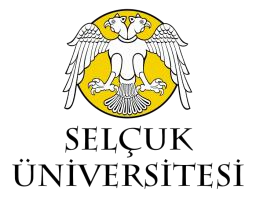 SELÇUK UNIVERSITYDIRECTORATE OF HEALTH SCIENCES INSTITUTESTUDENT INFORMATIONSTUDENT INFORMATIONSTUDENT INFORMATIONSTUDENT INFORMATIONSTUDENT INFORMATIONName-SurnameStudent NoDepartmentPhone/E-mail  AdvisorProgram2. SEMINAR2. SEMINAR2. SEMINAR2. SEMINAR2. SEMINARSeminar Subject TurkishSeminar Subject EnglishSeminar Presentation DateSeminar PeriodPlace of PresentationHourSuccess Status   Succeeded         Failed   Succeeded         Failed   Succeeded         Failed   Succeeded         FailedDate of Submission to the Institute3. LECTURER AUDIENCE LIST3. LECTURER AUDIENCE LIST3. LECTURER AUDIENCE LIST3. LECTURER AUDIENCE LIST3. LECTURER AUDIENCE LISTTitle, Name-SurnameTitle, Name-SurnameSignatureTitle, Name-SurnameSignature1) 1) 4)2)2)5)3)3)6)4. SEMINAR AUDIENCE LIST4. SEMINAR AUDIENCE LIST4. SEMINAR AUDIENCE LIST4. SEMINAR AUDIENCE LIST4. SEMINAR AUDIENCE LISTName-SurnameName-SurnameSignatureName-SurnameSignature1)1)5)2)2)6)3)3)7)4)4)8)In accordance with the relevant articles of Selçuk University Graduate Education and Examination Regulations, the successful / unsuccessful status of the Seminar presented by the PhD student ................................................ has been determined with this report. I respectfully request your attention.                     Signature                                                                                                                                              Signature                               Advisor                                                                                                                                          Head of Department         Title/Name-Surname                                                                                                                              Title/Name-SurnameIn accordance with the relevant articles of Selçuk University Graduate Education and Examination Regulations, the successful / unsuccessful status of the Seminar presented by the PhD student ................................................ has been determined with this report. I respectfully request your attention.                     Signature                                                                                                                                              Signature                               Advisor                                                                                                                                          Head of Department         Title/Name-Surname                                                                                                                              Title/Name-SurnameIn accordance with the relevant articles of Selçuk University Graduate Education and Examination Regulations, the successful / unsuccessful status of the Seminar presented by the PhD student ................................................ has been determined with this report. I respectfully request your attention.                     Signature                                                                                                                                              Signature                               Advisor                                                                                                                                          Head of Department         Title/Name-Surname                                                                                                                              Title/Name-SurnameIn accordance with the relevant articles of Selçuk University Graduate Education and Examination Regulations, the successful / unsuccessful status of the Seminar presented by the PhD student ................................................ has been determined with this report. I respectfully request your attention.                     Signature                                                                                                                                              Signature                               Advisor                                                                                                                                          Head of Department         Title/Name-Surname                                                                                                                              Title/Name-SurnameIn accordance with the relevant articles of Selçuk University Graduate Education and Examination Regulations, the successful / unsuccessful status of the Seminar presented by the PhD student ................................................ has been determined with this report. I respectfully request your attention.                     Signature                                                                                                                                              Signature                               Advisor                                                                                                                                          Head of Department         Title/Name-Surname                                                                                                                              Title/Name-SurnameExplanation:Department’s cover letter You are required to prepare your seminar according to the seminar writing guide of our Institute and transfer it to CD (1 copy) as a word file and submit it to our Graduate School by hand.If your seminar was held online, you must prepare your seminar video and the word file of the seminar you have presented according to the writing guide of our Institute and transfer it to CD (1 piece) and bring it to the Institute. You must submit your seminar within the Academic Calendar semester.Explanation:Department’s cover letter You are required to prepare your seminar according to the seminar writing guide of our Institute and transfer it to CD (1 copy) as a word file and submit it to our Graduate School by hand.If your seminar was held online, you must prepare your seminar video and the word file of the seminar you have presented according to the writing guide of our Institute and transfer it to CD (1 piece) and bring it to the Institute. You must submit your seminar within the Academic Calendar semester.Explanation:Department’s cover letter You are required to prepare your seminar according to the seminar writing guide of our Institute and transfer it to CD (1 copy) as a word file and submit it to our Graduate School by hand.If your seminar was held online, you must prepare your seminar video and the word file of the seminar you have presented according to the writing guide of our Institute and transfer it to CD (1 piece) and bring it to the Institute. You must submit your seminar within the Academic Calendar semester.Explanation:Department’s cover letter You are required to prepare your seminar according to the seminar writing guide of our Institute and transfer it to CD (1 copy) as a word file and submit it to our Graduate School by hand.If your seminar was held online, you must prepare your seminar video and the word file of the seminar you have presented according to the writing guide of our Institute and transfer it to CD (1 piece) and bring it to the Institute. You must submit your seminar within the Academic Calendar semester.Explanation:Department’s cover letter You are required to prepare your seminar according to the seminar writing guide of our Institute and transfer it to CD (1 copy) as a word file and submit it to our Graduate School by hand.If your seminar was held online, you must prepare your seminar video and the word file of the seminar you have presented according to the writing guide of our Institute and transfer it to CD (1 piece) and bring it to the Institute. You must submit your seminar within the Academic Calendar semester.T.C. Selçuk Üniversitesi Sağlık Bilimleri Enstitüsü Müdürlüğü Alaeddin Keykubad Yerleşkesi Yeni İstanbul Caddesi No:335                    Selçuklu – KONYA   E-mail: sagbil@selcuk.edu.tr  Phone : +90 332 223 2453 & Fax : +90 332 241 05 51T.C. Selçuk Üniversitesi Sağlık Bilimleri Enstitüsü Müdürlüğü Alaeddin Keykubad Yerleşkesi Yeni İstanbul Caddesi No:335                    Selçuklu – KONYA   E-mail: sagbil@selcuk.edu.tr  Phone : +90 332 223 2453 & Fax : +90 332 241 05 51T.C. Selçuk Üniversitesi Sağlık Bilimleri Enstitüsü Müdürlüğü Alaeddin Keykubad Yerleşkesi Yeni İstanbul Caddesi No:335                    Selçuklu – KONYA   E-mail: sagbil@selcuk.edu.tr  Phone : +90 332 223 2453 & Fax : +90 332 241 05 51T.C. Selçuk Üniversitesi Sağlık Bilimleri Enstitüsü Müdürlüğü Alaeddin Keykubad Yerleşkesi Yeni İstanbul Caddesi No:335                    Selçuklu – KONYA   E-mail: sagbil@selcuk.edu.tr  Phone : +90 332 223 2453 & Fax : +90 332 241 05 51T.C. Selçuk Üniversitesi Sağlık Bilimleri Enstitüsü Müdürlüğü Alaeddin Keykubad Yerleşkesi Yeni İstanbul Caddesi No:335                    Selçuklu – KONYA   E-mail: sagbil@selcuk.edu.tr  Phone : +90 332 223 2453 & Fax : +90 332 241 05 51